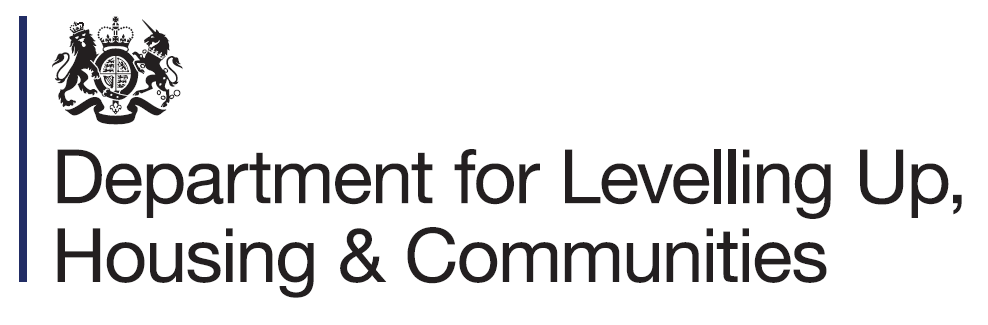 Local Authority Application Form 2024 Windrush Day Grant Scheme   This template is for drafting only. Applications will only be accepted through the online form.Further information on how to fill in this application form can be found in the Guidance for Applicants. This guidance will also contain information on the bidder application workshops, which will provide information on how to write a good application.Essential criteriaYour project bid must:Demonstrate how it contributes to the aims of the Windrush Day Grant Scheme as set out in the Guidance for Applicants.
Include a lead event or activity on National Windrush Day, 22 June 2024. Events and activities must take place between 8 June 2024 and 31 August 2024, provided that projects can focus on one or more of the following:
Help build community cohesion between people of different age groups and ethnic backgrounds.
Have a lasting social impact beyond the funding period.
Help develop the skills and entrepreneurial ambitions of young people.Subject to the relevant tier of funding applied for, seek no less than £5000 and no more than £50,000. Projects must provide details of other funding secured.
Be based in England or Northern Ireland.
Meet all relevant criteria as set out in the Guidance for Applicants.
Not make a profit from activities. Funding should not be used to cover the day-to-day costs of running an organisation. Organisations should be mindful of the staffing costs associated with their project and make efforts to limit how much of their allocated grant funding is used for this purpose.
Not utilise funding for the purposes of undertaking political activity nor supporting ideological or extremist causes.Desirable criteriaWe encourage applications from outside Greater London and the Southeast, so that National Windrush Day builds a good profile throughout all regions in England and Northern Ireland.Thank you for your application.LocationLocationLocationIf your organisation is not a local authority, please use the Charities, Community Interest Companies and Community Group Application Form found hereIf your organisation is not a local authority, please use the Charities, Community Interest Companies and Community Group Application Form found hereIf your organisation is not a local authority, please use the Charities, Community Interest Companies and Community Group Application Form found here1.Local authority name2.aIs your local authority in England or Northern Ireland? 2.bIn which region(s) will your project take place?East of England  East Midlands  London  North West  North East  South East  South West  West Midlands  Yorkshire and the Humber Northern Ireland 3In which local authorities will your project take place?About your organisation/consortiumAbout your organisation/consortiumAbout your organisation/consortium4.aContact name and role:4.bAddress in the UK (including postcode):4.cContact telephone no:Contact email address:4.dLocal authority website:4.eLocal authority’s Facebook, Twitter and/or Instagram username:4.fIs this a consortium bid?Yes / No4.gIf yes, please give the names of the other organisations in the bid:1.2.3.Your local authority’s capabilityYour local authority’s capabilityYour local authority’s capabilityYour local authority’s capability5Please outline any experience your local authority has of delivering projects and working with Windrush communities in your area and of the organisations you worked with. If you are applying as a consortium, please also outline the key attributes of your partners. (250 words) Please outline any experience your local authority has of delivering projects and working with Windrush communities in your area and of the organisations you worked with. If you are applying as a consortium, please also outline the key attributes of your partners. (250 words) Please outline any experience your local authority has of delivering projects and working with Windrush communities in your area and of the organisations you worked with. If you are applying as a consortium, please also outline the key attributes of your partners. (250 words) 55Word count: Word count: 6Please demonstrate how your organisation’s project lead holds the suitable knowledge and skills to deliver the stated aims of their project. This could be shown through examples of previous work undertaken by core project members. This experience should also align with the required headline aims and outcomes of the scheme. If a project lead does not have experience in delivering events that meet the headline aims and outcomes, please set out how the project lead will aim to do so.   
(250 words)Please demonstrate how your organisation’s project lead holds the suitable knowledge and skills to deliver the stated aims of their project. This could be shown through examples of previous work undertaken by core project members. This experience should also align with the required headline aims and outcomes of the scheme. If a project lead does not have experience in delivering events that meet the headline aims and outcomes, please set out how the project lead will aim to do so.   
(250 words)Please demonstrate how your organisation’s project lead holds the suitable knowledge and skills to deliver the stated aims of their project. This could be shown through examples of previous work undertaken by core project members. This experience should also align with the required headline aims and outcomes of the scheme. If a project lead does not have experience in delivering events that meet the headline aims and outcomes, please set out how the project lead will aim to do so.   
(250 words)66Word count:Word count:Project proposalProject proposalProject proposalProject proposal7Please provide a summary of your proposed project, and how it will accomplish one or more of the following; commemorating, celebrating and educating about the arrival and contribution of the Windrush generation to the UK. (100 words) Please provide a summary of your proposed project, and how it will accomplish one or more of the following; commemorating, celebrating and educating about the arrival and contribution of the Windrush generation to the UK. (100 words) Please provide a summary of your proposed project, and how it will accomplish one or more of the following; commemorating, celebrating and educating about the arrival and contribution of the Windrush generation to the UK. (100 words) 77Word count:Word count:8Please describe your project and/or the projects you will oversee, concentrating on the following questions.(750 words) How will your project fulfil at least one of the primary aims of the Windrush Day Grant Scheme (as set out below)?To educate people about the Windrush story, seeking to build awareness of historical facts and deepen understanding about the Windrush generation and their descendants. This includes the pioneers who arrived on the MV Empire Windrush in 1948, and those who came on vessels and planes in the decades afterwards. To foster a greater sense of national pride and recognition of the historic and ongoing contributions made by the Windrush generation and their descendants to UK society. The Windrush generation and their descendants have contributed a great deal to society over more than seven decades. The scheme invites proposals for projects that proactively support and enable people from different backgrounds to embrace this aspect of our shared history.  To develop the skills and entrepreneurial ambitions of young people. To inspire a next generation of young leaders to learn new skills and encourage them to pursue their aspirations and contribute to the social capital of society in the United Kingdom. To celebrate and commemorate the continued contributions of the Windrush generation to the UK. Please also address the following questions:How will your project build community cohesion between people of different age groups and ethnic backgrounds? 
In what way(s) is your project unique, innovative or exciting?  
How will your project be community-led and have a positive social impact?  
How will your project build community cohesion? How will you raise awareness of the project in your area and encourage engagement across generational, regional and social divides?  
How will your project mark National Windrush Day 2024? 
Who will provide oversight and be accountable for the project?  
What will be key project milestones and when will these occur? 
How will you ensure that planning and delivery progresses in a timely manner and that timelines are achieved?
Please describe your project and/or the projects you will oversee, concentrating on the following questions.(750 words) How will your project fulfil at least one of the primary aims of the Windrush Day Grant Scheme (as set out below)?To educate people about the Windrush story, seeking to build awareness of historical facts and deepen understanding about the Windrush generation and their descendants. This includes the pioneers who arrived on the MV Empire Windrush in 1948, and those who came on vessels and planes in the decades afterwards. To foster a greater sense of national pride and recognition of the historic and ongoing contributions made by the Windrush generation and their descendants to UK society. The Windrush generation and their descendants have contributed a great deal to society over more than seven decades. The scheme invites proposals for projects that proactively support and enable people from different backgrounds to embrace this aspect of our shared history.  To develop the skills and entrepreneurial ambitions of young people. To inspire a next generation of young leaders to learn new skills and encourage them to pursue their aspirations and contribute to the social capital of society in the United Kingdom. To celebrate and commemorate the continued contributions of the Windrush generation to the UK. Please also address the following questions:How will your project build community cohesion between people of different age groups and ethnic backgrounds? 
In what way(s) is your project unique, innovative or exciting?  
How will your project be community-led and have a positive social impact?  
How will your project build community cohesion? How will you raise awareness of the project in your area and encourage engagement across generational, regional and social divides?  
How will your project mark National Windrush Day 2024? 
Who will provide oversight and be accountable for the project?  
What will be key project milestones and when will these occur? 
How will you ensure that planning and delivery progresses in a timely manner and that timelines are achieved?
Please describe your project and/or the projects you will oversee, concentrating on the following questions.(750 words) How will your project fulfil at least one of the primary aims of the Windrush Day Grant Scheme (as set out below)?To educate people about the Windrush story, seeking to build awareness of historical facts and deepen understanding about the Windrush generation and their descendants. This includes the pioneers who arrived on the MV Empire Windrush in 1948, and those who came on vessels and planes in the decades afterwards. To foster a greater sense of national pride and recognition of the historic and ongoing contributions made by the Windrush generation and their descendants to UK society. The Windrush generation and their descendants have contributed a great deal to society over more than seven decades. The scheme invites proposals for projects that proactively support and enable people from different backgrounds to embrace this aspect of our shared history.  To develop the skills and entrepreneurial ambitions of young people. To inspire a next generation of young leaders to learn new skills and encourage them to pursue their aspirations and contribute to the social capital of society in the United Kingdom. To celebrate and commemorate the continued contributions of the Windrush generation to the UK. Please also address the following questions:How will your project build community cohesion between people of different age groups and ethnic backgrounds? 
In what way(s) is your project unique, innovative or exciting?  
How will your project be community-led and have a positive social impact?  
How will your project build community cohesion? How will you raise awareness of the project in your area and encourage engagement across generational, regional and social divides?  
How will your project mark National Windrush Day 2024? 
Who will provide oversight and be accountable for the project?  
What will be key project milestones and when will these occur? 
How will you ensure that planning and delivery progresses in a timely manner and that timelines are achieved?
88Word count:Word count:9Please describe who your main partners will be, and how you will engage with them. In this section, please demonstrate how your project will be community-led, with strong community links, and the ability to foster and grow contacts and relations. (Partners may include: charities, schools, councils, the Police, community organisations, health services, local faith institutions etc.)(250 words) Please describe who your main partners will be, and how you will engage with them. In this section, please demonstrate how your project will be community-led, with strong community links, and the ability to foster and grow contacts and relations. (Partners may include: charities, schools, councils, the Police, community organisations, health services, local faith institutions etc.)(250 words) Please describe who your main partners will be, and how you will engage with them. In this section, please demonstrate how your project will be community-led, with strong community links, and the ability to foster and grow contacts and relations. (Partners may include: charities, schools, councils, the Police, community organisations, health services, local faith institutions etc.)(250 words) 99Word count: 10Please describe what your aims for the project will be and how it will meet these. Goals should be SMART (specific, measurable, achievable, relevant and time-bound) and should be aligned to the objectives outlined in the Guidance for Applicants. Please define what success will look like and how it will be measured and evaluated. Please indicate which specific groups of individuals you intend to participate in your project.  (500 words) Please describe what your aims for the project will be and how it will meet these. Goals should be SMART (specific, measurable, achievable, relevant and time-bound) and should be aligned to the objectives outlined in the Guidance for Applicants. Please define what success will look like and how it will be measured and evaluated. Please indicate which specific groups of individuals you intend to participate in your project.  (500 words) Please describe what your aims for the project will be and how it will meet these. Goals should be SMART (specific, measurable, achievable, relevant and time-bound) and should be aligned to the objectives outlined in the Guidance for Applicants. Please define what success will look like and how it will be measured and evaluated. Please indicate which specific groups of individuals you intend to participate in your project.  (500 words) 1010Word count: FinanceFinanceFinanceFinanceThe Department reserves the right to award projects partial funding, i.e. an amount that is less than the amount requested in 10.b.Grant funds cannot be used for work that has already taken place. Funding can only be used for work/items that takes place after grant funding award and subject to due diligence checks.While we encourage you to be ambitious on sourcing match funding contributions for your project, match funding is not needed in order to be eligible for the scheme. Match funding can include in-kind support.The Department reserves the right to award projects partial funding, i.e. an amount that is less than the amount requested in 10.b.Grant funds cannot be used for work that has already taken place. Funding can only be used for work/items that takes place after grant funding award and subject to due diligence checks.While we encourage you to be ambitious on sourcing match funding contributions for your project, match funding is not needed in order to be eligible for the scheme. Match funding can include in-kind support.The Department reserves the right to award projects partial funding, i.e. an amount that is less than the amount requested in 10.b.Grant funds cannot be used for work that has already taken place. Funding can only be used for work/items that takes place after grant funding award and subject to due diligence checks.While we encourage you to be ambitious on sourcing match funding contributions for your project, match funding is not needed in order to be eligible for the scheme. Match funding can include in-kind support.The Department reserves the right to award projects partial funding, i.e. an amount that is less than the amount requested in 10.b.Grant funds cannot be used for work that has already taken place. Funding can only be used for work/items that takes place after grant funding award and subject to due diligence checks.While we encourage you to be ambitious on sourcing match funding contributions for your project, match funding is not needed in order to be eligible for the scheme. Match funding can include in-kind support.11.aWhat is the total cost of your project?What is the total cost of your project?£ 11.bHow much money are you bidding for as part of this application?How much money are you bidding for as part of this application?£11.cIf the total cost of your project is more than the amount you are bidding for, please list your additional sources of funding and the amounts they have provided, including match-funding.  If the total cost of your project is more than the amount you are bidding for, please list your additional sources of funding and the amounts they have provided, including match-funding.  11.ePlease outline whether or not any additional funding is confirmed.Please outline whether or not any additional funding is confirmed.11.fHow will you ensure value for money?(100 words)How will you ensure value for money?(100 words)11.fWord count:Word count:11.gHow will your project have a lasting impact beyond the funding period?(150 words)How will your project have a lasting impact beyond the funding period?(150 words)How will your project have a lasting impact beyond the funding period?(150 words)11.g11.gWord count:Word count:12.hPlease provide a detailed overview of how you would spend the grant funding if successful(250 words)Please provide a detailed overview of how you would spend the grant funding if successful(250 words)Please provide a detailed overview of how you would spend the grant funding if successful(250 words)12.h12.hWord count:Word count:13In the online form, there will be a place for you to upload your prepared budget. Please provide the project cost breakdown to include:Each item and the item’s usePersonnel being paid and their role   In the online form, there will be a place for you to upload your prepared budget. Please provide the project cost breakdown to include:Each item and the item’s usePersonnel being paid and their role   In the online form, there will be a place for you to upload your prepared budget. Please provide the project cost breakdown to include:Each item and the item’s usePersonnel being paid and their role   ITEMITEMTOTAL COSTExample: Hall hire to put on WDGS event – 8 hours, £x per hourExample: Hall hire to put on WDGS event – 8 hours, £x per hour£ hereProject management – scheduling, contracting, partnership development – 10 days, £x per dayProject management – scheduling, contracting, partnership development – 10 days, £x per day£ hereWorkshop leader – to plan and deliver the workshops for the event – 6 days, £x per dayWorkshop leader – to plan and deliver the workshops for the event – 6 days, £x per day£ hereAdd rows as necessaryAdd rows as necessaryAdd rows as necessaryComments:Comments:DeclarationDeclarationDeclaration14Do you confirm that, if successful, you agree to:Give your permission for DLUHC to share your data with a third-party administrator, who will assist in delivering the scheme  DLUHC and a third-party administrator contacting you to discuss your application further  Evaluate and monitor activities specified within your bid as agreed with DLUHC or a third-party administrator  Cooperate with reasonable requests for publicity (including social media promotion)  Return a final report at the end of the project   Yes / NoPlease note that, as specified by Section 31 of the Local Government Act 2003, it is not a requirement for local authorities to agree to conditions, including the above in order to receive funding. Please note that, as specified by Section 31 of the Local Government Act 2003, it is not a requirement for local authorities to agree to conditions, including the above in order to receive funding. Please note that, as specified by Section 31 of the Local Government Act 2003, it is not a requirement for local authorities to agree to conditions, including the above in order to receive funding. 